 MSFFL2002: Receive and prepare 
floor covering materials for installation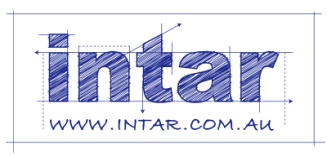 Summary of evidencePractical demonstrationsThe ‘Specific demonstration criteria’ listed below have been extracted from the ‘Performance evidence’ section of the ‘Assessment requirements’ for the unit of competency. They describe the essential features of the competency, and set out the specific tasks that must be demonstrated. The ‘General performance evidence’ is adapted from the elements and performance criteria.The assessor should tick the appropriate boxes to confirm that that the candidate has physically demonstrated the performance requirements described. Where a candidate does not satisfactorily demonstrate one or more of these criteria, the assessor should mark the corresponding box with a cross, and provide further comments underneath in the ‘Assessor’s comments’ section. Third party sign-offThe candidate’s workplace supervisor or line manager should tick the boxes below to verify that the candidate has consistently demonstrated these performance criteria over a period of time and in a range of contexts. If any of the performance criteria have not been properly demonstrated, the supervisor should discuss the matter with the assessor and decide on an appropriate course of action. This checklist is adapted from the ‘Performance evidence’ listed in the ‘Assessment requirements’ section of the competency. Where there are specific demonstration criteria that form an essential part of the assessment process, these have been listed in the ‘Practical demonstration’ section above.  Recognition of prior learningThe assessor should list any recognition of prior learning (RPL) evidence that has been used to support a judgement of competency in this unit. Evidence may include previous training, accreditations, work experience or other pursuits where the candidate has gained relevant skills or knowledge. The assessor must sight all original documents or certified copies being presented as evidence, and keep a copy on file with this assessment tool. Candidate’s nameContactAssessor’s nameContactSupervisor’s nameContact‘Preparing floor coverings’ workbook SatisfactoryLearning activities Assignment Other evidence (see following pages for details)SatisfactoryPractical demonstrations – specific criteria and general performance evidenceThird party sign-off – confirming the candidate’s consistent on-the-job performanceRPL evidence – listing previous accreditations, portfolios or other RPL evidence Assessment resultCompetent                           Not yet competent  Statement: I agree that I was ready to be assessed and the assessment process was explained to meStatement: I agree that I was ready to be assessed and the assessment process was explained to meStatement: I agree that I was ready to be assessed and the assessment process was explained to meStatement: I agree that I was ready to be assessed and the assessment process was explained to meCandidate’s signatureDateAssessor’s commentsAssessor’s commentsAssessor’s commentsAssessor’s commentsAssessor’s signatureDateSpecific demonstration criteria – the candidate has demonstrated their ability to:ConfirmedPrepare, package, protect, transport, load and unload floor coverings and other materialsUse mechanical devices to assist in loading, lifting and moving materials Details of assessment eventsDate/s: 	Location/s:Description of tasks (including tools and materials):General performance evidence – the candidate has demonstrated their ability to:ConfirmedFollow all relevant WHS laws and regulations, and company policies and proceduresIdentify the floor covering materials required from work orders Read and interpret relevant work plans, instructions and product informationConfirm safety and security conditions at the site from reports or on-site inspectionDetermine delivery point, access and storage areas and loading/unloading methodsDetermine size, shape and special packaging requirements of materialsSelect the correct tools and equipment, and carry out all necessary pre-start checksReceive materials at the warehouse and check them off against delivery docketInspect materials for defects or damage and complete delivery documentationPrepare materials for transportation to the work site, including measuring and cutting floor covering material to size, where requiredDetermine the unloading and lifting requirements for receiving the materials at the worksite, including equipment and personnel needed and estimated time it will takeUnload materials at work site using safe work practices and appropriate equipmentCheck materials for damage and store them safely and securely on-site  Set up site and materials for acclimatisation process, where requiredClean up and store or recycle packing materialsClean and store tools and equipment appropriatelyClean up work area and dispose of rubbish properlyAccurately complete all required documentationAssessor’s commentsPerformance evidence – Supervisor’s statement: I acknowledge that the candidate 
has confirmed their competence in the workplace by demonstrating their ability to:ConfirmedInterpret work orders and carry out the task accordingly Identify the correct tools, equipment and materials for the job at hand, and use appropriate PPE for the job being undertaken Follow work instructions, operating procedures and inspection processes to: minimise the risk of injury to self or others prevent damage to goods, equipment and products maintain required production output and product quality Prepare, package, protect, transport, load and unload floor coverings and other materialsUse mechanical devices to assist in loading, lifting and moving materialsEstablish and maintain storage areas for floor covering materialsCarry out mathematical calculations necessary for the jobCommunicate effectively with others to confirm work requirements, report outcomes, interpret basic plans and follow safety procedures Avoid backtracking, work flow interruptions or wastageWork cooperatively with others to optimise work flow and productivitySupervisor’s comments (including period of observation in the workplace)Supervisor’s comments (including period of observation in the workplace)Supervisor’s comments (including period of observation in the workplace)Supervisor’s comments (including period of observation in the workplace)Supervisor’s signatureDateRPL evidence presented